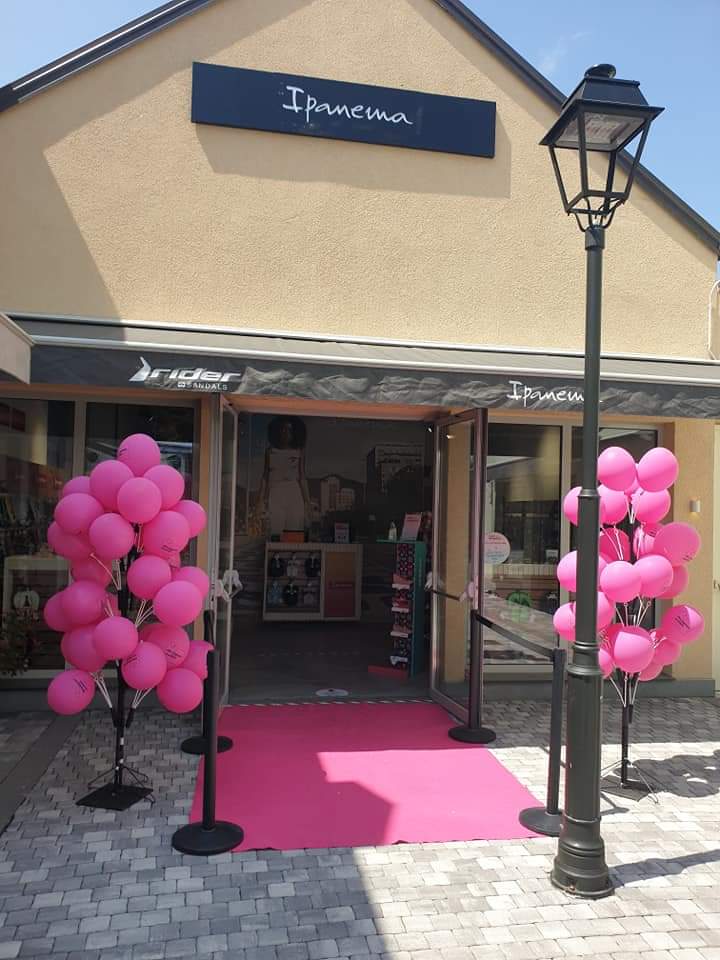 Postanite dio našeg prodajnog tima u trgovini Ipanema japanki! Otvaramo 15.05.2021. do 15.08.2021.Tražimo djelatnika/djelatnicu sa iskustvom u maloprodaji za rad 6 dana tjedno. Prednost imaju otvorene i komunikativne osobe koje su spremne aktivno raditi sa kupcima. Potrebno je osnovno znanje barem jednog stranog jezika. Zapošljavamo na ugovor o radu ili studentski ugovor. Potreban je vlastiti prijevoz. Životopis molim poslati na mail infomedvedusluge@gmail.com Veselimo se budućoj suradnji!